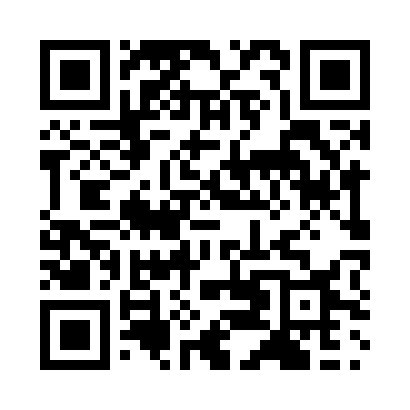 Ramadan times for Gaomi, ChinaMon 11 Mar 2024 - Wed 10 Apr 2024High Latitude Method: Angle Based RulePrayer Calculation Method: Muslim World LeagueAsar Calculation Method: ShafiPrayer times provided by https://www.salahtimes.comDateDayFajrSuhurSunriseDhuhrAsrIftarMaghribIsha11Mon4:524:526:1812:113:326:056:057:2512Tue4:514:516:1612:113:326:066:067:2613Wed4:494:496:1512:103:336:076:077:2714Thu4:484:486:1312:103:336:086:087:2815Fri4:464:466:1212:103:336:086:087:2916Sat4:454:456:1012:103:346:096:097:3017Sun4:434:436:0912:093:346:106:107:3118Mon4:424:426:0812:093:356:116:117:3219Tue4:404:406:0612:093:356:126:127:3320Wed4:394:396:0512:083:356:136:137:3421Thu4:374:376:0312:083:366:146:147:3522Fri4:354:356:0212:083:366:156:157:3623Sat4:344:346:0012:083:366:156:157:3724Sun4:324:325:5912:073:376:166:167:3825Mon4:314:315:5712:073:376:176:177:3926Tue4:294:295:5612:073:376:186:187:4027Wed4:274:275:5412:063:376:196:197:4128Thu4:264:265:5312:063:386:206:207:4229Fri4:244:245:5112:063:386:216:217:4330Sat4:234:235:5012:053:386:216:217:4431Sun4:214:215:4912:053:396:226:227:451Mon4:194:195:4712:053:396:236:237:462Tue4:184:185:4612:053:396:246:247:473Wed4:164:165:4412:043:396:256:257:484Thu4:144:145:4312:043:406:266:267:495Fri4:134:135:4112:043:406:276:277:506Sat4:114:115:4012:033:406:276:277:517Sun4:104:105:3912:033:406:286:287:528Mon4:084:085:3712:033:406:296:297:539Tue4:064:065:3612:033:416:306:307:5410Wed4:054:055:3412:023:416:316:317:55